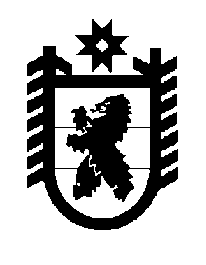 Российская Федерация Республика Карелия    ПРАВИТЕЛЬСТВО РЕСПУБЛИКИ КАРЕЛИЯПОСТАНОВЛЕНИЕот  23 января 2017 года № 24-Пг. Петрозаводск      О внесении изменений в постановление ПравительстваРеспублики Карелия от 6 июля 2007 года № 102-ППравительство Республики Карелия п о с т а н о в л я е тВнести прилагаемые изменения в Схему территориального планирования Республики Карелия, утвержденную постановлением Правительства Республики Карелия от 6 июля 2007 года № 102-П                         «Об утверждении Схемы территориального планирования Республики Карелия»  (Собрание законодательства Республики Карелия, 2007, № 7,                ст. 918; 2012, № 3, ст. 461; 2014, № 4, ст. 591; 2016, № 2, ст. 232; Официальный интернет-портал правовой информации (www.pravo.gov.ru),  23 июня 2016 года, № 1000201606230001).ГлаваРеспублики Карелия                                                                 А.П. ХудилайненПриложение к постановлению Правительства Республики Карелияот 23 января 2017 года № 24-ПИЗМЕНЕНИЯ,которые вносятся в Схему территориального планирования Республики Карелия1. В пункте 1.1:а) подпункт 1.1.9 дополнить позициями 6 – 22 следующего содержания:б) дополнить подпунктом 1.1.10 следующего содержания: «1.1.10. Объекты капитального строительства регионального значения в области сельскохозяйственного производства и в области торговой деятельности, планируемые в рамках реализации государственной политики2. Позицию 8 пункта 2.1 признать утратившей силу.«6.Создание много-функционального туристского комплекса «Белые мосты», в том числе объектов туристской инфраструктуры, объектов туристского показа, объектов обеспечивающей инфраструктуры, в рамках инвести-ционного проекта «Природный парк «Водопады Карелии»Питкярантский район – Питкярантское г. п., Импилахтин-ское с. п., Салминское           с. п., дер. Койриноя, пос. Салмихарактеристики объектов, входя-щих в состав инвестиционного проекта, зон с особыми условия-ми территории определятся посредством раз-работки докумен-тации по плани-ровке территории, проектной документацииинвестиционные проекты реализуются    в рамках создания туристско-рекреацион-ного кластера «Южная Карелия», которое включено в перечень мероприятий федеральной целевой программы  «Развитие внутреннего и въездного туризма в Российской Федерации (2011 – 2018 годы)», утвержденной поста-новлением  Правитель-ства Российской Федерации от 2 августа 2011 года № 6447.Создание парка отдыха и здоровья Vitele, в том числе объектов туристской инфраструктуры, объектов турист-ского показа, объек-тов обеспечивающей инфраструктурыОлонецкий район – Видлицкое              с. п., с. Видлицахарактеристики объектов, входя-щих в состав инвестиционного проекта, зон с особыми условия-ми территории определятся посредством разработки документации по планировке территории, проектной документацииинвестиционные проекты реализуются    в рамках создания туристско-рекреацион-ного кластера «Южная Карелия», которое включено в перечень мероприятий федеральной целевой программы  «Развитие внутреннего и въездного туризма в Российской Федерации (2011 – 2018 годы)», утвержденной поста-новлением  Правитель-ства Российской Федерации от 2 августа 2011 года № 6448.Создание историче-ского, культурно-туристского комплекса «Гора Филина», в том числе объектов туристской инфра-структуры, объектов Лахденпохский район – Лахденпохское г. п.,  г. Лахденпохьяхарактеристики объектов, входя-щих в состав инвестиционного проекта, зон с особыми условия-ми территории определятся инвестиционные проекты реализуются    в рамках создания туристско-рекреацион-ного кластера «Южная Карелия», которое включено в перечень мероприятий федеральной целевой программы  «Развитие внутреннего и въездного туризма в Российской Федерации (2011 – 2018 годы)», утвержденной поста-новлением  Правитель-ства Российской Федерации от 2 августа 2011 года № 644туристского показа, объектов обеспечи-вающей инфраструк-турыпосредством разра-ботки документации по планировке терри-тории, проектной документации9.Реконструкция горного парка «Рускеала», в том числе объектов туристской инфра-структуры, объектов туристского показа, объектов обеспечи-вающей инфраструк-турыСортавальский район – Кааламское             с. п., пос. Рускеалахарактеристики объектов, входящих в состав инвести-ционного проекта, зон с особыми усло-виями территории определятся посред-ством разработки документации по планировке террито-рии, проектной документации10.Создание гостинич-но-туристского комплекса «Ладож-ская усадьба», в том числе объектов туристской инфра-структуры, объектов туристского показа, объектов обеспечи-вающей инфраструк-турыСортавальский район – Хаапалампин-ское с. п.,пос. Ниэме-лянховихарактеристики объектов, входящих в состав инвести-ционного проекта, зон с особыми усло-виями территории определятся посред-ством разработки документации по планировке террито-рии, проектной документации11.Создание гостинич-но-туристского комплекса «Ламберг», в том числе объектов туристской инфра-структуры, объектов туристского показа, объектов обеспечи-вающей инфраструк-турыСортавальский район – Сортавальское  г. п., пос. Ламбергхарактеристики объектов, входящих в состав инвести-ционного проекта, зон с особыми условиями террито-рии определятся посредством разра-ботки документации по планировке тер-ритории, проектной документации12.Создание многоцеле-вого агротурист-ского комплекса «Мишкина Малина», в том числе объектов туристской инфра-структуры, объектов туристского показа, объектов обеспечи-вающей инфраструк-турыЛахденпохский район – Хийтольское           с. п.,                     пос. Тиурула, пос. Асилан, пос. Куликовохарактеристики объектов, входящих в состав инвести-ционного проекта, зон с особыми усло-виями территории определятся посред-ством разработки документации по планировке террито-рии, проектной документации13.Создание много-функционального гостиничного комплекса «Онего Холидей», в том числе объектов туристской инфра-структуры, объектов туристского показа, объектов обеспечи-вающей инфраструк-турыПрионежский район – Деревянское            с. п., с. Деревянноехарактеристики объектов, входящих в состав инвести-ционного проекта, зон с особыми усло-виями территории определятся посред-ством разработки документации по планировке террито-рии, проектной документации14.Создание историко-культурного комплекса «Соскуа», в том числе объектов туристской инфра-структуры, объектов туристского показа, объектов обеспечи-вающей инфраструк-турыЛахденпохский район – Куркиёкское            с. п.,                        пос. Куркиёки, пос. Соскуахарактеристики объектов, входящих в состав инвести-ционного проекта, зон с особыми усло-виями территории определятся посред-ством разработки документации по планировке террито-рии, проектной документации15.Строительство гостинично-турист-ских комплексов в Центре активного отдыха «Ялгора», в том числе объектов туристской инфра-структуры, объектов туристского показа, объектов обеспечи-вающей инфраструк-турыПрионежский район – Заозерское               с. п., с. Заозерьехарактеристики объектов, входящих в состав инвести-ционного проекта, зон с особыми усло-виями территории определятся посред-ством разработки документации по планировке террито-рии, проектной документации16.Создание турист-ского комплекса научного и образова-тельного  экотуриз-ма  «Сикъёнсаари», в том числе объектов туристской инфра-структуры, объектов туристского показа, объектов обеспечи-вающей инфраструк-турыСортавальский район – Хаапалампин-ское с. п., пос. Реускулахарактеристики объектов, входящих в состав инвести-ционного проекта, зон с особыми усло-виями территории определятся посред-ством разработки документации по планировке террито-рии, проектной документации17.Создание турист-ского комплекса «Здоровая нация», в том числе объектов туристской инфра-структуры, объектов туристского показа, объектов обеспечи-вающей инфраструк-туры, в рамках инвестиционного проекта «Природный парк «Водопады Карелии»Лахденпохский район – Куркиёкское   с. п.,  пос. Тервухарактеристики объектов, входящих в состав инвести-ционного проекта, зон с особыми усло-виями территории определятся посред-ством разработки документации по планировке террито-рии, проектной документации18.Создание турист-ского комплекса «Новая деревня» (Uusikylä)», в том числе объектов туристской инфра-структуры, объектов туристского показа, объектов обеспечи-вающей инфраструк-турыПиткярантский район – Салминское с. п., дер. Ряймяляхарактеристики объектов, входящих в состав инвести-ционного проекта, зон с особыми усло-виями территории определятся посред-ством разработки документации по планировке террито-рии, проектной документации19.Создание много-функционального туристско-оздорови-тельного комплекса «Сямозеро», в том числе объектов туристской инфра-структуры, объектов туристского показа, объектов обеспечи-вающей инфраструк-турыПряжинский район – Эссойльское с. п., с. Эссойла, дер. Сямозеро, дер. Сяргилахта, дер. Корза, дер. Рубчойла, дер. Нижняя Салмахарактеристики объектов, входящих в состав инвести-ционного проекта, зон с особыми усло-виями территории определятся посред-ством разработки документации по планировке террито-рии, проектной документации20.Создание турист-ского комплекса «Беломорские петроглифы», в том числе объектов туристской инфра-структуры, объектов туристского показа, объектов обеспечи-вающей инфраструк-турыБеломорский район – Беломорское г. п., пос. Золотец, дер. Выгостров, пос. при 17-м шлюзе ББК,дер. Матигорахарактеристики объектов, входящих в состав инвести-ционного проекта, зон с особыми усло-виями территории определятся посред-ством разработки документации по планировке террито-рии, проектной документацииинвестиционные проекты реали-зуются в рамках создания авто-туристского кластера «Беломор-ские петроглифы», которое включено            в перечень меро-приятий федераль-ной целевой прог-раммы  «Развитие внутреннего и въездного туризма в Российской Федерации (2011 – 2018 годы)», утвержденной постановлением  Правительства Российской Феде-рации от 2 августа 2011 года № 644 21.Создание турист-ского комплекса «Гиперборея», в том числе объектов туристской инфра-структуры, объектов туристского показа, объектов обеспечи-вающей инфраструк-турыБеломорский район – Беломорское г. п., г. Беломорск, Сосновецкое с. п.,  с. Лехта, дер. Шуезеро, пос. Пушнойхарактеристики объектов, входящих в состав инвести-ционного проекта, зон с особыми усло-виями территории определятся посред-ством разработки документации по планировке террито-рии, проектной документацииинвестиционные проекты реали-зуются в рамках создания авто-туристского кластера «Беломор-ские петроглифы», которое включено            в перечень меро-приятий федераль-ной целевой прог-раммы  «Развитие внутреннего и въездного туризма в Российской Федерации (2011 – 2018 годы)», утвержденной постановлением  Правительства Российской Феде-рации от 2 августа 2011 года № 644 22.Создание турист-ского комплекса «Выгостров», в том числе объектов туристской инфра-структуры, объектов туристского показа, объектов обеспечи-вающей инфраструк-турыБеломорский район – Беломорское г. п., дер. Матигора, дер. Выгостров, Сосновецкое с. п.,  с. Лехта, дер. Шуезеро характеристики объектов, входящих в состав инвести-ционного проекта, зон с особыми усло-виями территории определятся посред-ством разработки документации по планировке террито-рии, проектной документацииинвестиционные проекты реали-зуются в рамках создания авто-туристского кластера «Беломор-ские петроглифы», которое включено            в перечень меро-приятий федераль-ной целевой прог-раммы  «Развитие внутреннего и въездного туризма в Российской Федерации (2011 – 2018 годы)», утвержденной постановлением  Правительства Российской Феде-рации от 2 августа 2011 года № 644 »;  № п/пНаименование, назначение объекта, мероприятиеМестоположение объекта (муници-пальный район, поселение, городской округ, населенный пункт)Характеристика объекта, зон с особыми условиями использования территорий (в случае если установление таких зон требуется в связи с размещением данных объектов)Приме-чание1. Оптово-распреде-лительный центр на территории Петрозаводского городского округаПетрозаводский городской округ –г. Петрозаводскхарактеристика объекта, зон с особыми условиями террито-рии определится посредством разработки документации по планировке территории, проектной документации».